ПЛАН ЗАСТРОЙКИпо компетенции «Эксплуатация беспилотных авиационных систем»наименование этапа чемпионата2024г.Актуальный план застройки для проведения чемпионата вычерчивается в соответствии с принятыми в компетенции условными обозначениями с применением компьютерных программ и  с учетом наименований инфраструктурного листа 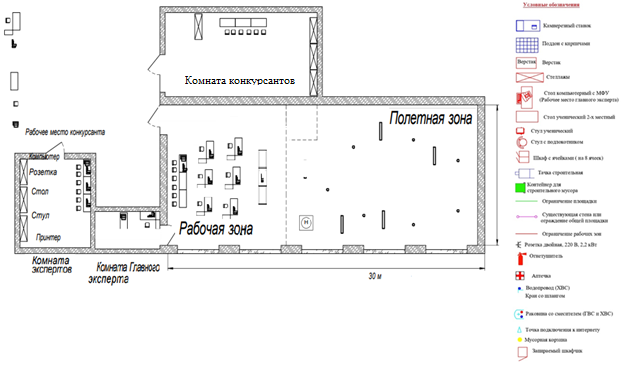    При выполнении конкурсного задания (инвариант) площадь рабочего места должен быть не менее 12м2, без установки в его пределах камнерезного станка и не менее 15 м2, если камнерезный станок установлен на рабочем месте.Комната участников, комната экспертов, главного эксперта  могут находиться в другом помещении, за пределами конкурсной площадки в шаговой доступности. Зона работы главного эксперта может размещаться  как в отдельном помещении, так и в комнате экспертов.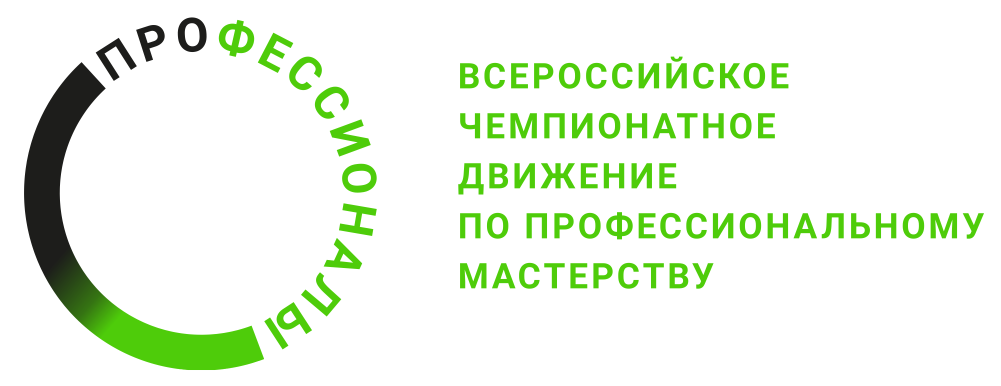 